Publicado en Zaragoza el 13/03/2024 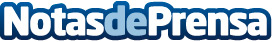 Infocopy ofrece múltiples soluciones integrales para empresas modernasDesde la captura y distribución de documentos, hasta la gestión de dispositivos en red, Infocopy proporciona herramientas innovadoras que ayudan a las organizaciones a optimizar sus procesos y proteger sus activosDatos de contacto:Diego LaurentiInfocopy976 403 000Nota de prensa publicada en: https://www.notasdeprensa.es/infocopy-ofrece-multiples-soluciones Categorias: Hardware Aragón Software Otros Servicios Digital http://www.notasdeprensa.es